Please take a few minutes to provide feedback about your experience at this Regional Educational Laboratory event. Your participation is voluntary.   Your responses to this survey will be kept confidential and results will be used as a group only to improve future events. No individual responses will be reported.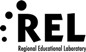 EVENT TITLE:	pre-printed information	LOCATION: pre-printed information		DATE(S): pre-printed information 	PRESENTER(S): pre-printed information	For Questions 1 – 23, please indicate the extent to which you agree or disagree with the following statements about the session.1 – I Strongly Disagree with this statement (SD).2 – I Disagree with this statement (D).3 – I Neither agree nor disagree with this statement (N).4 – I Agree with this statement (A).5 – I Strongly Agree with this statement (SA).NA – Not Applicable (NA).Paperwork Burden StatementAccording to the Paperwork Reduction Act of 1995, no persons are required to respond to a collection of information unless such collection displays a valid OMB control number.  The valid OMB control number for this information collection is 1800-0011.  The time required to complete this information collection is estimated to average 10 minutes per response, including the time to review instructions, search existing data resources, gather the data needed, and complete and review the information collection.  If you have any comments concerning the accuracy of the time estimate(s) or suggestions for improving this form, please write to:  U.S. Department of Education, Washington, D.C. 20202-4537.  If you have comments or concerns regarding the status of your individual submission of this form, write directly to:  Karen Armstrong, Institute of Education Sciences, U.S. Department of Education, 555 New Jersey Avenue NW, Room 504C, Washington, D.C. 20208-5500.  What aspects of the event were most helpful and why?________________________________________________________________________________________________________________________________________________________________________________________________________________________________________________________________________________________________________________________What additional follow up activities would help you increase your knowledge of today’s topic or help you apply it to your own work?________________________________________________________________________________________________________________________________________________________________________________________________________________________________________________________________________________________________________________________What part of this event would you suggest changing to make it better for future participants (structure, presenters, audience participation, etc)?________________________________________________________________________________________________________________________________________________________________________________________________________________________________________________________________________________________________________________________As a result of my attendance at <insert title>, I plan to take the following action steps:a)______________________________________________________________________________________________________b)______________________________________________________________________________________________________c) ______________________________________________________________________________________________________Respondent InformationWhich of the following best describes the field in which you work? (Please choose only one)College Instructor/ProfessorCongressional or state legislator staff memberConsultant or service provider to education entitiesCurriculum or services salesperson or marketerCurriculum specialistDirector or staff member of an education or public policy organizationGraduate studentLibrarianJournalist, writer or reporterOther school-level administratorPolicy maker or legislator, at federal, state, or local levelPrincipal/Vice-PrincipalResearcher or analystSchool board memberSchool district central office staffSchool superintendent/Assistant-superintendentState-level advisor or board memberState-level education administrationTeacher/EducatorU.S. Department of Education staff memberOther (Please specify):________________________            In what State/Territory is your work based? 		 (drop down list if on-line)Which of the following best describes the business or organization in which you work?College or university (including junior, community, or technical college)Curriculum or textbook developer/publisherElementary or secondary school (including vocational high schools)Federal agencyIndependent consultantMediaNot-for-profit organizationProfessional association or union Research organizationSoftware developer/publisherOther:(please specify):________________________Presenter(s) (or insert another title such as practitioner panel, research presenter, delete if not applicable)SDDNASANAThe presenter(s) was (were) well-prepared, knowledgeable, and professional.12345NAThe presenter(s) explained the research evidence clearly.12345NAThe presenter(s) tailored the information to participant needs.12345NAThe presenter(s) responded appropriately to questions and comments.12345NAThe presenter(s) clearly connected research evidence to practical implementation12345NA< Insert Respondent Type> (insert a title such as practitioner panel, research presenter, etc,  delete if not applicable)SDDNASANAThe <enter respondent type> had relevant knowledge and experience.12345NAThe <enter respondent type> delivered their messages clearly and provided useful responses to questions and comments.12345NAThe <enter respondent type> helped link the research evidence to the regional/local context.12345NAThe <enter respondent type> clearly connected research evidence to practical implementation.12345NAEvent Structure, Relevance, and Utility SDDNASANAThe goals for the event were clearly stated at or before the beginning of the meeting.12345NAThe structure of the event was appropriate for meeting the stated goals. 12345NAAs a result of my attendance, I <insert event objective 1>12345NAAs a result of my attendance, I  <insert event objective 2>12345NAAs a result of my attendance, I  <insert event objective 3> (insert/delete objectives as necessary)12345NAThe format of the event provided ample opportunity and encouragement for participants to meaningfully interact with each other.12345NAThe format and content of the event were useful in helping me understand how to implement research evidence in my work.  12345NAI will share the information I learned at the event with my colleagues.12345NAI am likely to attend future REL-sponsored events.12345NAI am satisfied with the overall quality of this event.12345NA